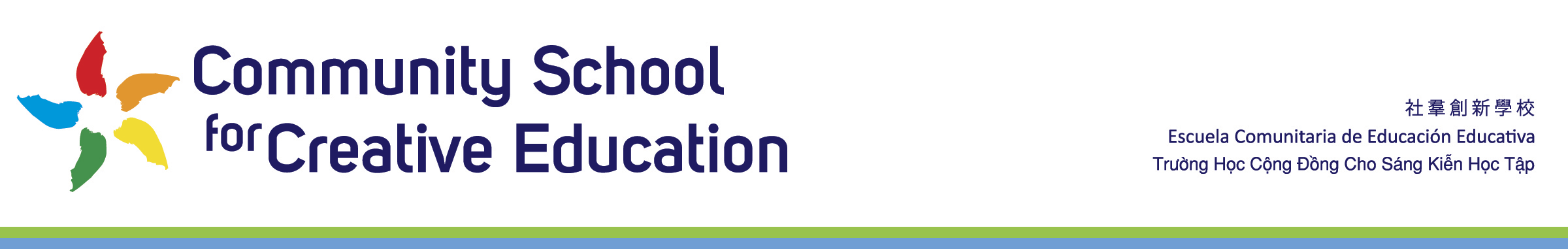 Community School for Creative EducationBoard Calendar 2020-2021DRAFT for Board  Executive Team & Board ApprovalLocation:Community School for Creative Education2111 International BlvdOakland, CA 94606ZOOM LinkFor ZOOM Link Go To 
https://app2.boardontrack.com/public/maUTAb/nextAgenda
Conference Line: 1 351 888 7445Times:All meetings re held 6pm – 8pmDates:Wednesday, August 5,  2020 Wednesday, September 2, 2020Wednesday,  October 7, 2020Wednesday, November 4, 2020Wednesday, December 2, 2020Wednesday, January 6, 2021Wednesday February 3, 2021Wednesday, March 3,  2021Wednesday, April 7,  2021Wednesday, May 5, 2021Wednesday, June 2, 2021Saturday, June 12th, 2020, 9am – 12pm  Board Retreat